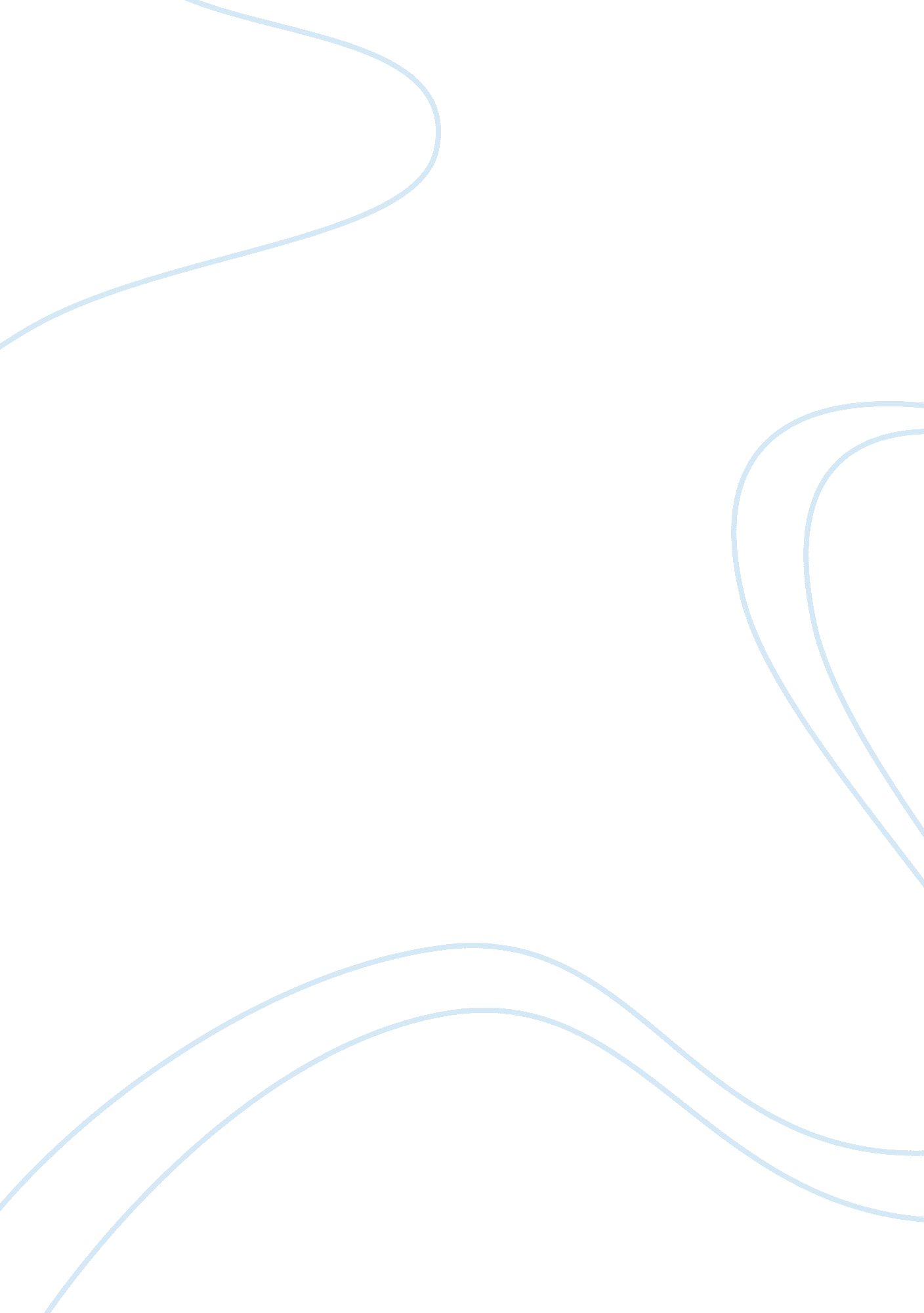 Effective education web site essayDesign, Fashion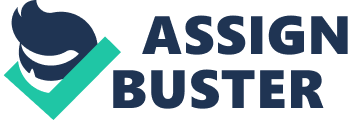 The advancement of technology has made it possible for education, even formal education to be attained using the World Wide Web. Despite these advancements, effective education can still be achieved the old fashion way with just some additional features Pillars Pillars are the criteria for assessing how effective the education web site is. These are: Learning Effectiveness, Scale, Access, Faculty Satisfaction and Student Satisfaction. Learning Effectiveness is how close on-line education is to the traditional classroom set-up. It ensures the students are really learning. Scale is the balance between affordable high quality education and the company’s sustainability. Having just the right balance ensures that students are provided with affordable education while keeping the staff and the investors with reasonable compensations. Access is pretty much self-explanatory. It is the freedom and convenience provided to all those concerned in the program (students and instructors). Students and instructors are given access to academic services like tutoring, advising, and library. Administrative and technical features like financial aid, disability support, hardware reliability and help desk also fall under Access. Faculty Satisfaction ensures that the instructors are enjoying what they do, and what they earn. Faculty satisfaction is attained when the instructors are allowed to extend on-line education to new students and when they are able to do research on their fields. Student satisfaction is shown through the performance of the students. An effective education website is reflected on the students (Sloan-C, 1997). Conclusion. Lessons are not just learned through personal means. Education websites are now common. The effectiveness of education websites are based on these 5 pillars; Learning Effectiveness, Scale, Access, Faculty and Student Satisfaction. They are practically the same principles in traditional education but are just modified to suit the on-line based education. ReferenceSloan C. (1997). The 5 Pillars. Retrieved October 28, 2008. from:  http://www. sloanconsortium. org/5pillars 